UMW/AZ/PN-76/20			                                                                Wrocław, 28.07.2020 r.NAZWA POSTĘPOWANIA  Świadczenie usług rezerwacji, sprzedaży i dostawy biletów lotniczych na zagraniczne i krajowe podróże służbowe oraz pośrednictwo w procesie uzyskiwania i zakupu wiz na potrzeby Jednostek Uniwersytetu Medycznego we Wrocławiu.INFORMACJA Z OTWARCIA OFERTW dniu 28.07.2020 r. w pokoju 3A 108.1 (III piętro) mieszczącym się w budynku Uniwersytetu Medycznego im. Piastów Śl. we Wrocławiu przy ul. Marcinkowskiego 2-6, otwarto oferty na przedmiotowe postępowanie.Bezpośrednio przed otwarciem ofert Zamawiający podał kwotę, jaką zamierza przeznaczyć na sfinansowanie przedmiotu zamówienia, która wynosi brutto: 480 000,00 złKryteria oceny ofert:Cena brutto realizacji przedmiotu zamówienia – 60%Platforma internetowa (baza danych) na potrzeby Zamawiającego (opisana w załączniku nr 1 do SIWZ 
i Umowy) – 30%Aspekt społeczny: Ilość osób zatrudnionych na umowę o pracę na pełny etat, wykonujących czynności 
w zakresie realizacji przedmiotowego zamówienia – 10%Termin realizacji oraz warunki płatności zawarte w ofercie zgodnie ze wzorem umowy, okres gwarancji – nie dotyczy.Z upoważnienia Rektora Kierownik Działu Zamówień Publicznych UMWmgr Monika Komorowska 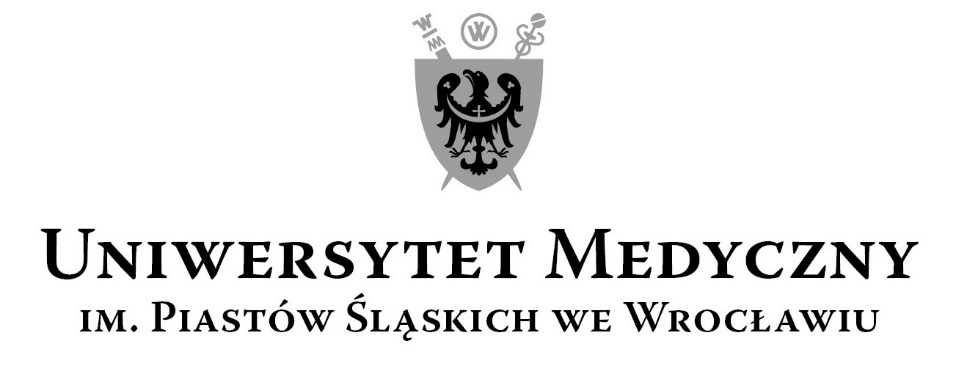 50-367 Wrocław, Wybrzeże L. Pasteura 1Dział Zamówień Publicznych UMWul. Marcinkowskiego 2-6, 50-368 Wrocławfaks 71 / 784-00-45e-mail: edyta.szyjkowska@umed.wroc.pl50-367 Wrocław, Wybrzeże L. Pasteura 1Dział Zamówień Publicznych UMWul. Marcinkowskiego 2-6, 50-368 Wrocławfaks 71 / 784-00-45e-mail: edyta.szyjkowska@umed.wroc.plL.p.Wykonawca, adresCena brutto realizacji przedmiotu zamówienia  Platforma internetowa (baza danych) na potrzeby Zamawiającego 
(opisana w załączniku 
nr 1 do SIWZ i Umowy)Aspekt społeczny: Ilość osób zatrudnionych na umowę 
o pracę na pełny etat, wykonujących czynności 
w zakresie realizacji przedmiotowego zamówienia 1TOP PODRÓŻE Sp. z o.o.
Plac Zwycięstwa 1, 70-233 Szczecin487 449,60 złTAK3 osoby2WHY NOT TRAVEL Sp. z o.o. Sp.k.
(Pełnomocnik konsorcjum)
ul. Kielnarowa 108A, 36-020 TyczynPrzedsiębiorstwo Wielobranżowe BOKKA Sp. z o.o.
(Partner konsorcjum)
ul. Planty 16, 25-502 Kielce 493 864,60 złTAK3 osoby3UpHOTEL Sp. z o.o. 
ul. Solna 4, 58-500 Jelenia Góra480 002,55 złTAK4 osoby